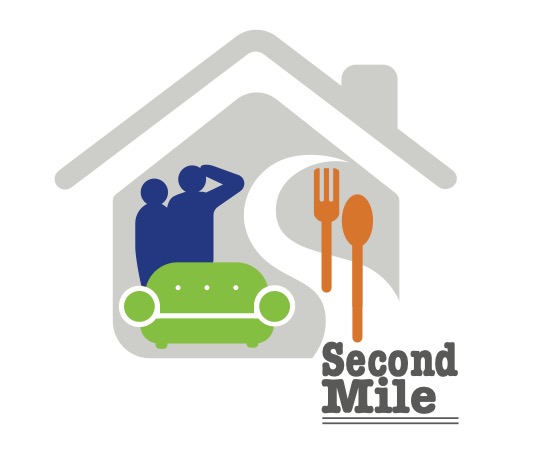 SECOND MILE OUTREACHIndividual Sponsor Second Mile Outreach (SMO) is a 501(c)(3) nonprofit organization that provides critical food assistance, clothing, household goods and furniture for people in crisis and veterans in transition, throughout the Cleveland area. Funding for SMO’s operational expenses is enabled by partners like you. Individual Sponsor donations are 100% tax deductible to the extent allowed by law. Sponsors will also receive information on store sales, special events as well as an invitation to the Annual Meeting.    Please complete the Supporter information below, or, on-line at: secondmileoutreach.org.  Name 						  Phone 					 Email 							Address  													Sponsorship Level and examples of what your donation can provide:_____ $1000  Furnishes four family homes._____ $250 	   Furnishes one family’s home._____ $100 	   Provides a week’s worth of food for 10 families._____ $50 	   Supplies five veteran’s home care kits._____  OtherYou may mail this completed form, along with your check payable to Second Mile Outreach, to the address below. If you choose to use the on-line Sponsor option, please use “Donate” button and include “Sponsor” in the notes.Second Mile Outreach1480 W. Bagley Road Berea, Ohio 44017 For more information visit: secondmileoutreach.orgPhone: 440.239.0549Contact: secondmileoutreachboard@gmail.com